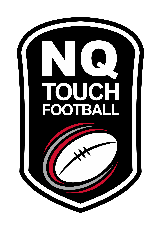 To assist the office in maintaining up-to-date records and communication channels, which in turn enables your association to enjoy the full benefits, we do request that committee changes are advised as soon as possibleNAMEPOSITIONPOSTAL ADDRESSCONTACT NUMBERSEMAIL ADDRESSPresidentM:PresidentH:PresidentW:Vice PresidentM:Vice PresidentH:Vice PresidentW:2nd Vice PresidentM:2nd Vice PresidentH:2nd Vice PresidentW:SecretaryM:SecretaryH:SecretaryW:TreasurerM:TreasurerH:TreasurerW:Assistant TreasurerM:Assistant TreasurerH:Assistant TreasurerW:AdministratorM:AdministratorH:AdministratorW:Referees DirectorM:Referees DirectorH:Referees DirectorW:Coaching DirectorM:Coaching DirectorH:Coaching DirectorW:Selectors DirectorM:Selectors DirectorH:Selectors DirectorW:Juniors DirectorM:Juniors DirectorH:Juniors DirectorW:NAMEPOSITIONPOSTAL ADDRESSCONTACT NUMBERSEMAIL ADDRESSNQTA Meeting DelegateM:NQTA Meeting DelegateH:NQTA Meeting DelegateW:M:H:W:M:H:W:M:H:W:M:H:W: